СОГЛАСИЕРОДИТЕЛЯ ЗАКОННОГО ПРЕДСТАВИТЕЛЯНА ОБРАБОТКУ И ПЕРЕДАЧУ ПЕРСОНАЛЬНЫХ ДАННЫХ НЕСОВЕРШЕННОЛЕТНЕГОЯ,_____________________________________________________________________________________,(ФИО родителя или законного представителя)паспорт	: серия ___ № _______________выдан___________________________________________________________________________________________________________________дата выдачи___________(кем выдан)_____________________________________________________________________________________ (в случае опекунства указать реквизиты документа, на основании которого осуществляется опека или попечительство)являясь законным представителем несовершеннолетнего_______________________________________________________, _________г.р.,  приходящегося	мне _________________                              (ФИО несовершеннолетнего)зарегистрированного	по	адресу:_________________________________________________________даю свое согласие на обработку в ______________________________________________________________ ___________________________________________________________(далее – образовательная организация)(полное наименование образовательной организации в соответствии с Уставом) персональных данных несовершеннолетнего, относящихся исключительно к перечисленным ниже категориям персональных данных: фамилия, имя, отчество; дата рождения; адрес регистрации и места жительства, № СНИЛС, рекомендации психолого-медико-педагогической комиссии, создание необходимых условий для обучения и воспитания ребенка в образовательной организации.Я даю согласие на использование персональных данных несовершеннолетнего исключительно в следующих целях: обработка, сбор, систематизация, накопление, хранение, уточнение, подтверждение, использование, размещение в  электронной Базе данных детей с ограниченными возможностями здоровья и детей-инвалидов Омской области (далее - БД детей с ОВЗ), передача третьим лицам, имеющим доступ к  БД детей с ОВЗ (Министерство образования Омской области, департаменты Администрации г. Омска, КУ ОО «Центр ПМСС», БУ «ГЦПМСПП» г. Омска)   с целью мониторинга состояния системы образования и сопровождения детей с ОВЗ и детей-инвалидов Омской области, качества деятельности служб психолого-педагогического и медико-социального сопровождения (ППМС-службы) и обеспечения вариативных условий качественного образования детей с ОВЗ и детей-инвалидов.  Настоящее согласие предоставляется мной на осуществление действий в отношении персональных данных несовершеннолетнего, которые необходимы для достижения указанной выше цели, а также осуществление любых иных действий, предусмотренных действующим законодательством РФ.Я проинформирован(-а), что образовательная организация  гарантирует обработку персональных данных несовершеннолетнего в соответствии с действующим законодательством РФ как неавтоматизированным, так и автоматизированным способами.Данное согласие действует до достижения целей обработки персональных данных или в течение срока хранения информации.Данное согласие может быть отозвано в любой момент по моему письменному заявлению.Я подтверждаю, что, давая такое согласие, я действую по собственной воле и в интересах несовершеннолетнего.201___г. _____________________/_____________________________________________/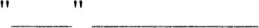 	подпись	                 расшифровка   подписи